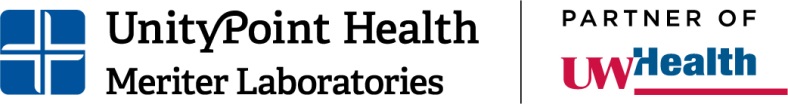 UNITYPOINT HEALTH - MERITER LABORATORIESTEST ANNOUNCEMENTRespiratory Pathogen Panel, PCR for BAL Specimens02/23/2023---------------------------------------------------------------------------------------------------------------------Effective February 20th, 2023, UW Lab transitioned to a new molecular platform for testing bronchoalveolar lavage (BAL) respiratory specimens: changing from Luminex Verigene to BioFire FilmArray.  The new platform will detect additional pathogens including bacterial targets with a semi-quantitative result.  This panel is available for inpatient testing only.  The current Respiratory Pathogens PCR Panel (SQ: RESPCR / EAP: LAB6404), tested at Meriter Laboratories, is still available for inpatient and ambulatory testing and can be collected as a BAL or nasopharyngeal swab.  This in-house test includes Influenza A/B, Respiratory Syncytial Virus, Adenovirus, Human Metapneumovirus, and Parainfluenza 1-4.  ---------------------------------------------------------------------------------------------------------------------If you have any questions, please call the UnityPoint Health - Meriter Laboratories Client Services Department at 608-417-6529 or 1-800-236-0465.Current TestNew TestRespiratory Virus Panel with Bordetella, PCRRespiratory Pathogen Panel, PCRCurrent VirusesNew VirusesAdenovirus, Human Metapneumovirus, Influenza A, Influenza A (H1), Influenza A (H3), Influenza B, Parainfluenza 1-4, RSV A/BAdenovirus, Human Metapneumovirus, Influenza A, Influenza B, Parainfluenza 1-4, RSV, Coronavirus (not SARS-CoV-2), Rhinovirus / EnterovirusCurrent BacteriaNew BacteriaBordetella pertussis, Bordetella parapertussis / B. bronchiseptica, Bordetella holmesiiQualitative- Chlamydia pneumoniae, Legionella pneumophila,Mycoplasma pneumoniaeQuantitative- Acinetobacter calcoaceticus-baumanii complex, Enterobacter cloacae complex, Escherichia coli,Haemophilus influenzae, Klebsiella aerogenes,Klebsiella oxytoca,, Klebsiella pneumoniae group,Moraxella catarrhalis, Proteus spp., Pseudomonas aeruginosa, Serratia marcescens, Staphylococcus aureus, Streptococcus agalactiae, Streptococcus pneumoniaeCurrent Specimen VolumeNew Specimen Volume2 mL minimum1 mL minimumCurrent TATNew TAT1-2 Days1 DayCurrent CPTNew CPT87633, 87798x387633, 87798x3Current EAPNew EAPLAB3180 (UWRBAL)LAB3180 (HCLRES)